Настройки начисления в ЗКБУ 1.0: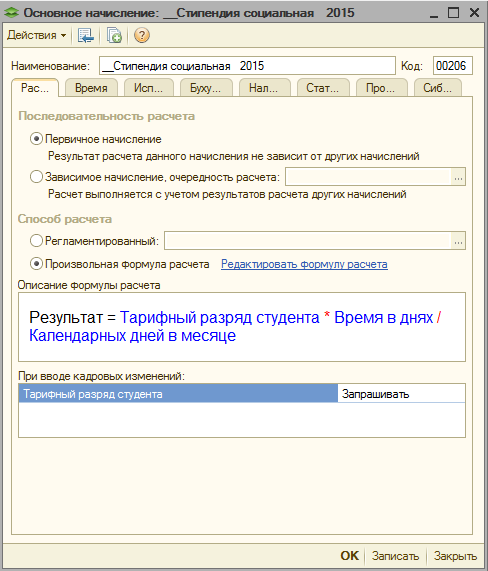 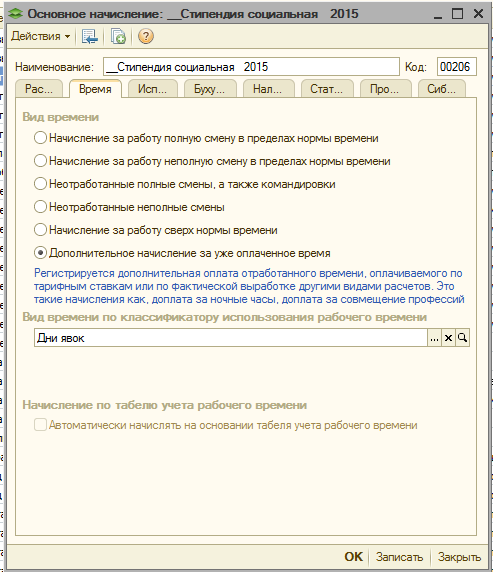 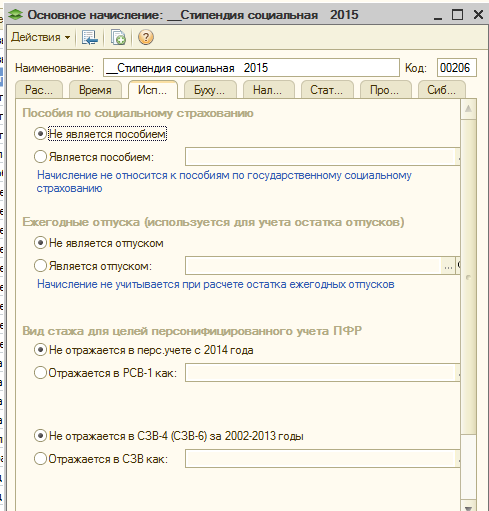 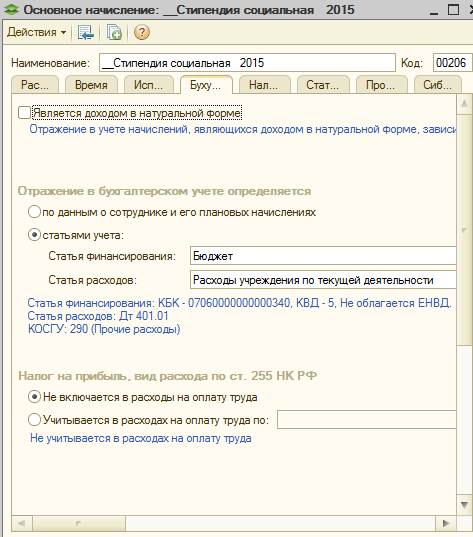 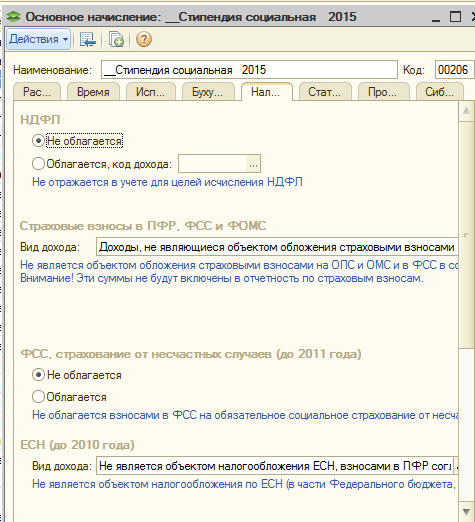 История значений размера стипендии: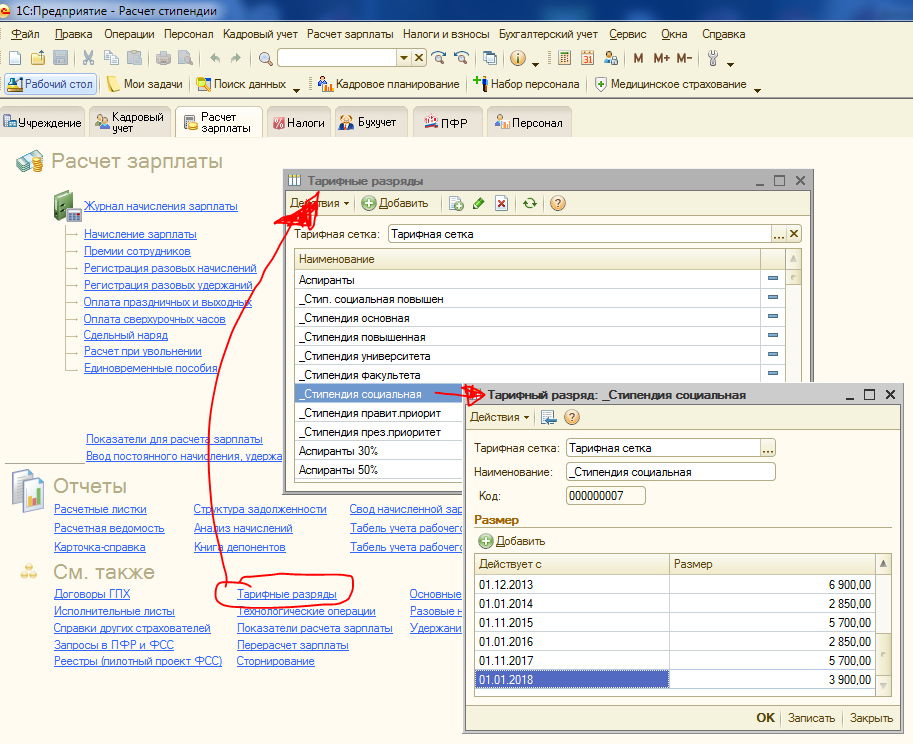 Оформление кадрового приказа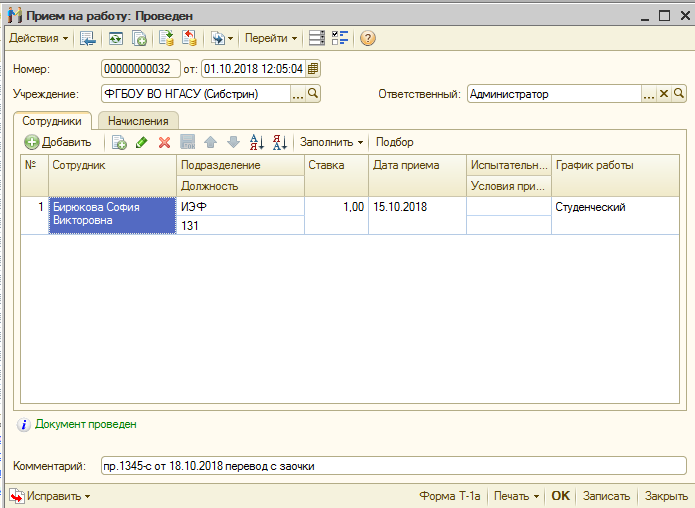 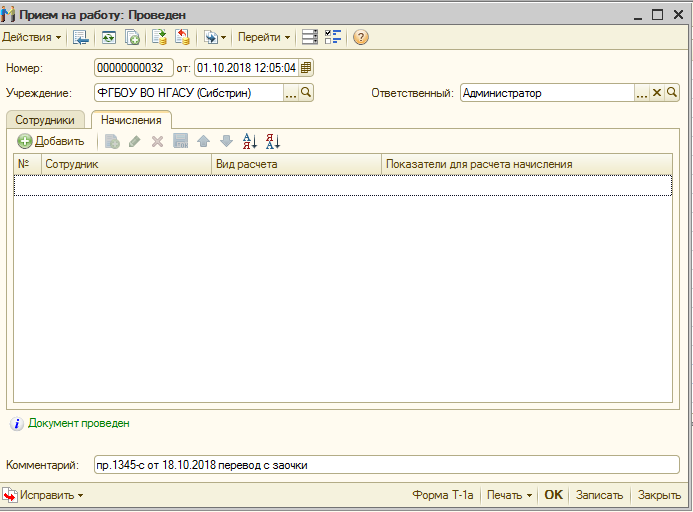 Начисления производились: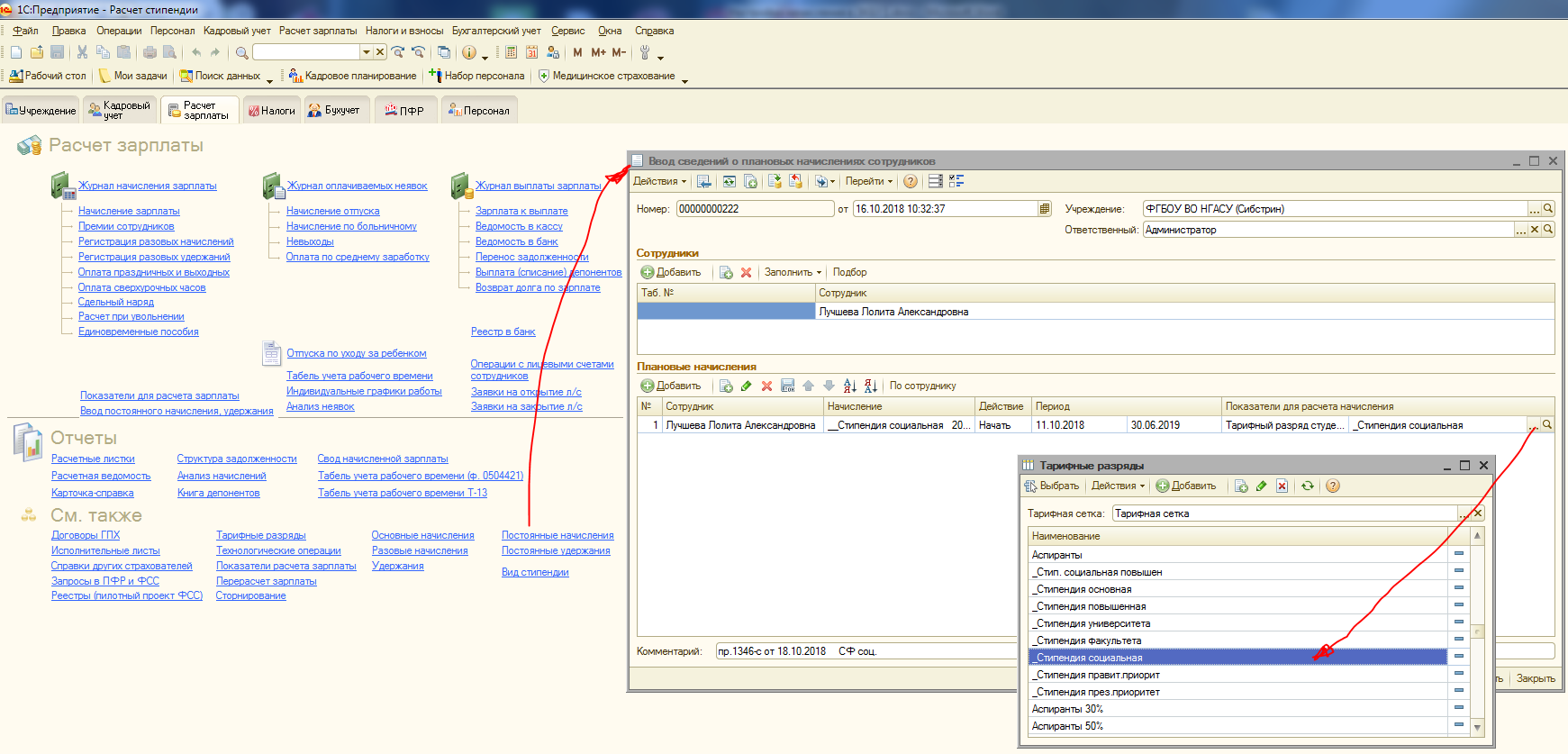 Стипендия начислялась типовым документом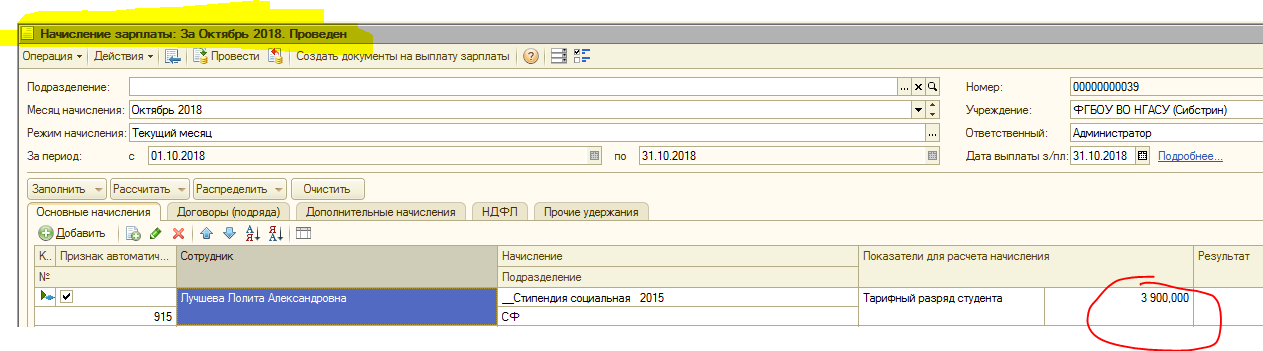 